(linked from CIG Gear Pumps SPECIFICATIONS)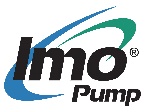 IMO CIG Gear Pumps are designed for low noise levels, high reliability and long lifeIMO CIG (Crescent Internal Gear) gear pumps are available in multiple stages for very high pressure or moderate pressure on very low viscosity fuels. The patented tooth profile of IMO CIG gear pumps avoids trapping fluid. The result is a very low pulsation, extremely quiet high efficiency pump. Pumps are available in single or double pump configurations.  Single pump flow rates run from 1 to 125 GPM with continuous pressure ratings to 4000 PSIG.  Double Pumps share a common inlet port but deliver two independent flows for supporting multiple machine functions.See CIG Gear Pump Dimensions & DrawingsSee CIG Pump Specifications ChartCIG Gear Pump Model Flow & Pressure RangesThe unique characteristic of the CIG Gear Pump design is the patented gear tooth profile. Tooth flanks on the pinion are essentially straight which practically eliminates any trapped oil volume. Pressure pulsations are eliminated resulting in ripple-free, low noise operation. There are only two moving parts per stage. They consist of a single shaft that runs through the center of the pump housing driving a pair of star shaped gears for each stage or element of the pump. A tie rod design allows the “stacking of these modular stages for increased pressure ratings.The self-priming CIG gear pumps have extra-large suction and discharge areas.  There is normally no need for a booster pump even at high rotational speeds. They are capable of handling a broad range of fluids with low or high viscosities at flow rates from 1 to 125 GPM in a single pump. IMO CIG gear pumps are commonly used for variety lubrication, high pressure fuel and hydraulic applications, including hydraulic presses, automated process and material handling equipment.  IMO CIG Pump Features:Self-priming Low operating noise Compact space-saving design Virtually no pulsation Very good efficiencyLong service life Wide viscosity range Low wear High thermal resistance Reliable during operation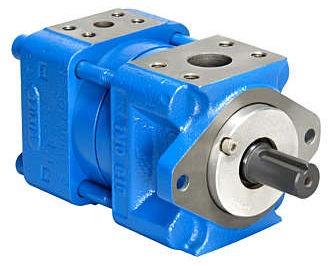  *   Insert Pressure Rating Number from Model Key** Capable of running at higher or lower speeds and at higher pressures IMO Gear Pump Model Key 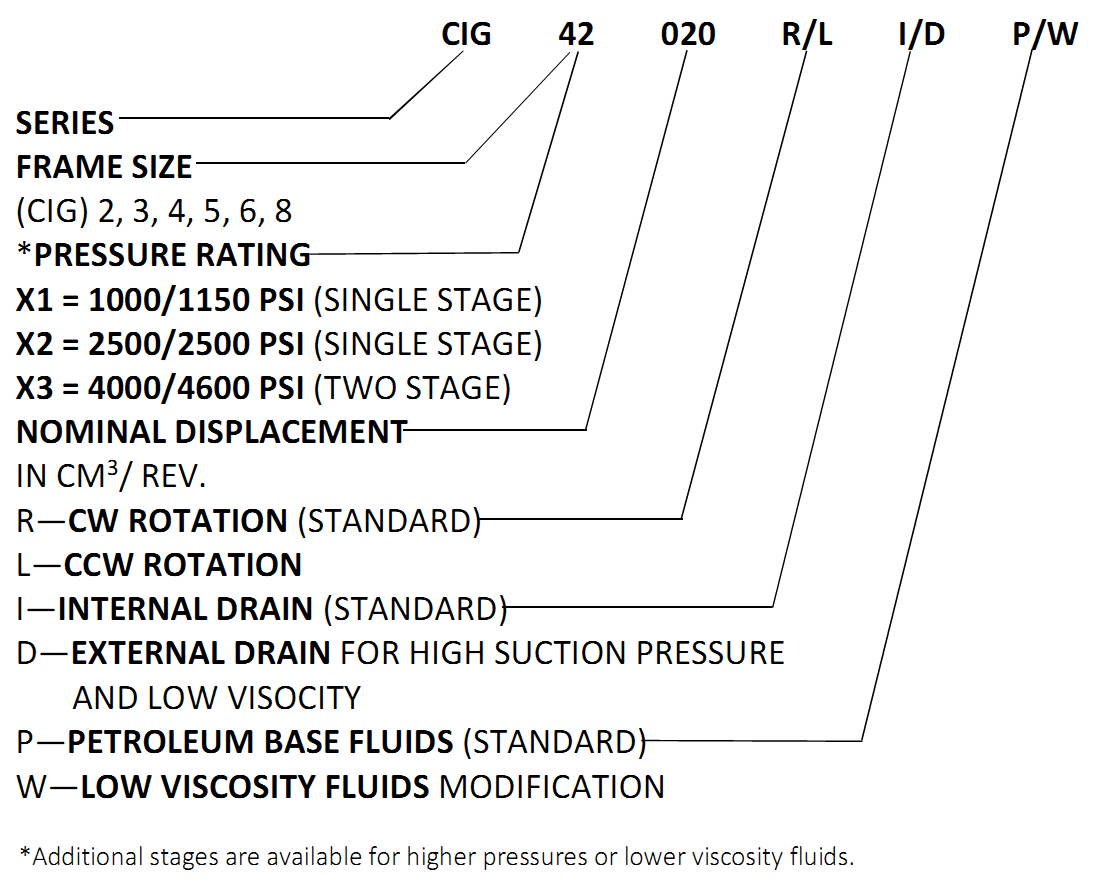 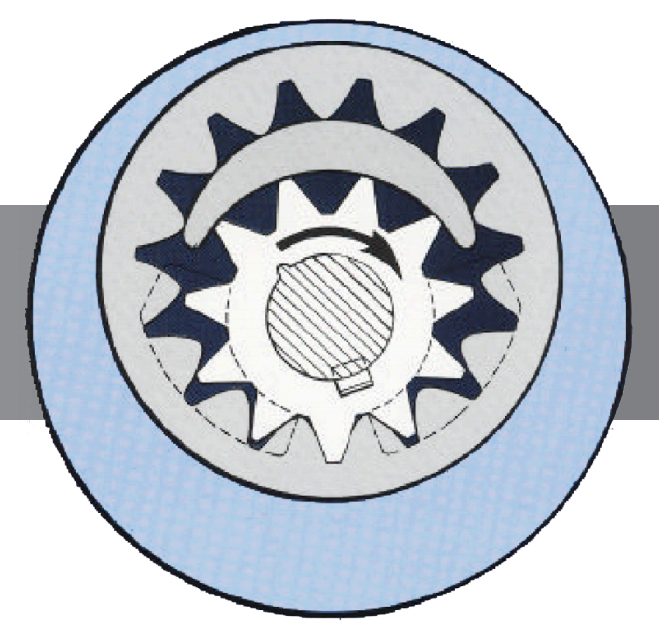 Crescent Internal Gear Principle - Gear within a gearLiquid enters the gear pump suction port between the rotor (large exterior gear) and idler (small interior gear) teeth. The arrows indicate the direction of the pump and liquid.Liquid travels through the pump between the teeth of the "gear-within-a-gear" principle. The crescent shape divides the liquid and acts as a seal between the suction and discharge ports.The pump head is now nearly flooded, just prior to forcing the liquid out of the discharge port.  Intermeshing gears of the idler and rotor form locked pockets for the liquid which assures volume control.Rotor and idler teeth mesh completely to form a seal equidistant from the discharge and suction ports. This seal forces the liquid out of the discharge port.9332 North 95th Way Scottsdale, AZ  85258 Phone:480-998-4097 sales@apewater.com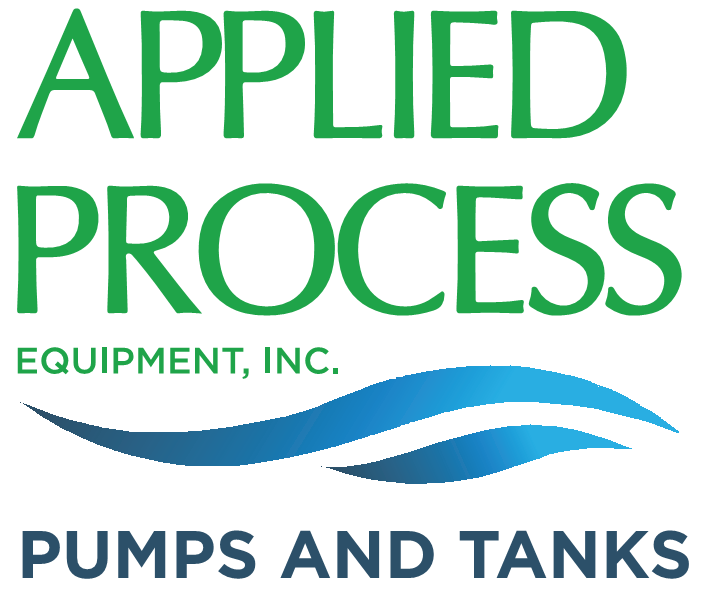 